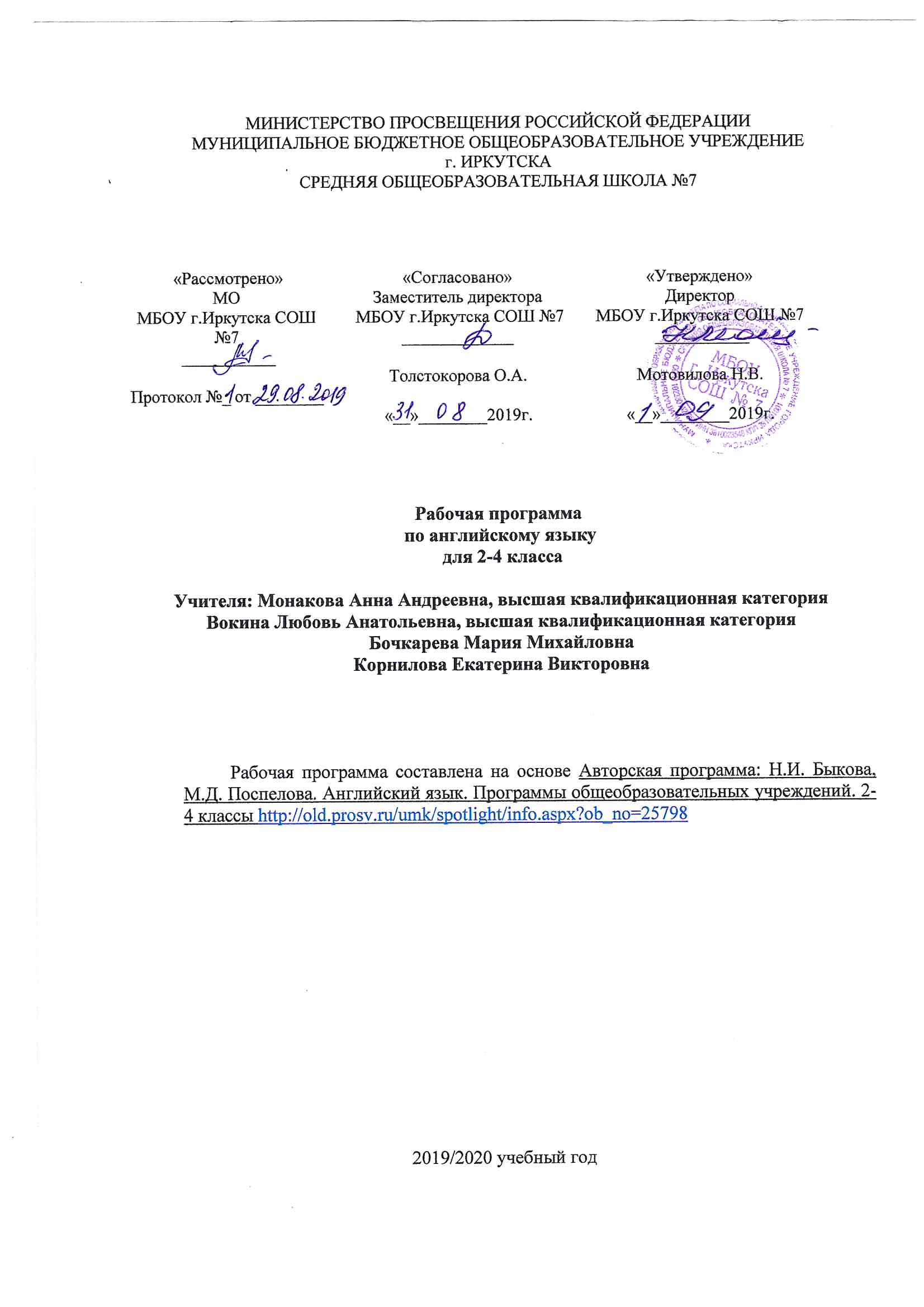 Рабочая программа по английскому языку для 2-4 классов составлена на основе следующих нормативно- правовых документов: ФЕДЕРАЛЬНЫЙ ГОСУДАРСТВЕННЫЙ ОБРАЗОВАТЕЛЬНЫЙ СТАНДАРТ НАЧАЛЬНОГО ОБЩЕГО ОБРАЗОВАНИЯ, утвержден приказом Министерства образования и науки Российской Федерации от 6 октября 2009 г. № 373.Приказ Министерства образования и науки Российской Федерации от 31.12.2015 № 1576 «О внесении изменений в федеральный государственный образовательный стандарт начального общего образования, утвержденный приказом Министерства образования и науки Российской Федерации от 6 октября 2009 г. № 373».Закон Российской Федерации «Об образовании» (статья 7).Учебный план МБОУ г. Иркутска СОШ № 7 на 2019-2020 учебный год.Примерная основная образовательная программа начального общего образования. -  2015 г. https://минобрнауки.рф/документы/543/файл/227/poop_noo_reestr.docАвторская программа: Н.И. Быкова, М.Д. Поспелова. Английский язык. Программы общеобразовательных учреждений. 2-4 классы http://old.prosv.ru/umk/spotlight/info.aspx?ob_no=25798   	На изучение английского языка в начальной школе в Федеральном базисном учебном плане отводится 204 часа, соответственно по 68 часов в год (2 часа в неделю). 	В результате освоения основной образовательной программы начального общего образования, учащиеся достигают личностные, метапредметные и предметные результаты. Личностными результатами являются:	общее представление о мире как многоязычном и поликультурном сообществе; осознание себя гражданином своей страны; осознание языка, в том числе иностранного, как основного средства общения между людьми; знакомство с миром зарубежных сверстников с использованием средств изучаемого иностранного языка (через детский фольклор, некоторые образцы детской художественной литературы, традиции).Метапредметными результатами изучения английского языка в начальной школе являются:развивать  умения взаимодействовать с окружающими при выполнении разных ролей в пределах речевых потребностей и возможностей младшего школьника;расширять общий лингвистический кругозор младшего школьника;развивать познавательную, эмоциональную и волевую сферы младшего школьника; формировать мотивацию к изучению иностранного языка;учащиеся также:совершенствуют приёмы работы с текстом, опираясь на умения, приобретённые на уроках родного языка (прогнозировать содержание текста по заголовку, данным к тексту рисункам, списывать текст, выписывать отдельные слова и предложения из текста и т. п.);овладевают более разнообразными приёмами раскрытия значения слова, используя словообразовательные элементы; синонимы, антонимы, контекст;совершенствуют общеречевые коммуникативные умения, например: начинать и завершать разговор, используя речевые клише; поддерживать беседу, задавая вопросы и переспрашивая;учатся осуществлять самоконтроль, самооценку;учатся самостоятельно выполнять задания с использованием компьютера (при наличии мультимедийного приложения).Предметные результаты. Выпускники начальной школыприобретут начальные  навыки общения в устной и письменной форме с носителями иностранного языка на основе своих речевых возможностей и потребностей; освоят правила речевого и неречевого поведения;освоят начальные лингвистические представления, необходимые для овладения на элементарном уровне устной и письменной речью на иностранном языке, расширяя таким образом лингвистический кругозор;сформируют дружелюбное отношение и толерантность к носителям другого языка на основе знакомства с жизнью своих сверстников в других странах, с детским фольклором и доступными образцами детской художественной литературы.В процессе овладения английским языком у учащихся будут развиты коммуникативные умения по видам речевой деятельности.В говорении выпускник научится:вести и поддерживать элементарный диалог: этикетный, диалог-расспрос, диалог-побуждение;кратко описывать и характеризовать предмет, картинку, персонаж;рассказывать о себе, своей семье, друге, школе, родном крае, стране и т. п. (в пределах тематики начальной школы);воспроизводить наизусть небольшие произведения детского фольклора: рифмовки, стихотворения, песни;кратко передавать содержание прочитанного/услышанного текста;выражать отношение к прочитанному/услышанному.В аудировании выпускник научится:понимать на слух речь учителя по ведению урока; связные высказывания учителя, построенные на знакомом материале и/или содержащие некоторые незнакомые слова; выказывания одноклассников;   понимать основную информацию услышанного (небольшие тексты и сообщения, построенные на изученном речевом материале, как при непосредственном общении, так и при восприятии аудиозаписи); извлекать конкретную информацию из услышанного; вербально или невербально реагировать на услышанное;Он также получит возможность научитсяпонимать на слух разные типы текста (краткие диалоги, описания, рифмовки, песни);использовать контекстуальную или языковую догадку;не обращать внимания на незнакомые слова, не мешающие понимать основное содержание текста.В чтении выпускник овладеет техникой чтения, т. е. научится читать: с помощью (изученных) правил чтения и с правильным словесным ударением;с правильным логическим и фразовым ударением простые нераспространённые предложения;основные коммуникативные типы предложений (повествовательные, вопросительные, побудительные, восклицательные);небольшие тексты с разными стратегиями, обеспечивающими понимание основной идеи текста, полное понимание текста и понимание необходимой информации.Он также получит возможность научится читать и понимать содержание текста на уровне значения и отвечать на вопросы по содержанию текста; определять значения незнакомых слов по знакомым словообразовательным элементам (приставки, суффиксы) и по известным составляющим элементам сложных слов, аналогии с родным языком, конверсии, контексту, иллюстративной наглядности;пользоваться справочными материалами (англо-русским словарём, лингвострановедческим справочником) с применением знаний алфавита и транскрипции;читать и понимать тексты, написанные разными типами шрифтов;читать с соответствующим ритмико-интонационным оформлением простые распространённые предложения с однородными членами;понимать внутреннюю организацию текста; читать и понимать содержание текста на уровне смысла и соотносить события в тексте с личным опытом.В письме выпускник научится:правильно списывать; выполнять лексико-грамматические упражнения;делать подписи к рисункам;Он также получит возможность научитсяотвечать письменно на вопросы;писать открытки-поздравления с праздником и днём рождения;писать личные письма в рамках изучаемой тематики с опорой на образец;правильно оформлять конверт (с опорой на образец).Языковые средства и навыки пользования имиГрафика, каллиграфия и орфографияВыпускник научится:распознавать слова, написанные разными шрифтами;отличать буквы от транскрипционных знаков;читать слова по транскрипции;пользоваться английским алфавитом;писать все буквы английского алфавита и основные буквосочетания (полупечатным шрифтом);сравнивать и анализировать буквы/буквосочетания и соответствующие транскрипционные знаки;писать красиво (овладеет навыками английской каллиграфии);писать правильно (овладеет основными правилами орфографии);писать транскрипционные знаки;группировать слова в соответствии с изученными правилами чтения;использовать словарь для уточнения написания слова.Фонетическая сторона речиВыпускник научится:различать на слух и адекватно произносить все звуки английского языка;соблюдать нормы произношения звуков английского языка в чтении вслух и устной речи (долгота и краткость гласных, отсутствие оглушения звонких согласных в конце слов, отсутствие смягчения согласных перед гласными); распознавать случаи использования связующего “r” и использовать их в речи;соблюдать правильное ударение в изолированном слове, фразе;понимать и использовать логическое ударение во фразе, предложении; соблюдать правило отсутствия ударения на служебных словах;правильно произносить предложения с однородными членами (соблюдая интонацию перечисления);различать коммуникативный тип предложения по его интонации;правильно произносить предложения с точки зрения их ритмико-интонационных особенностей – повествовательное (утвердительное и отрицательное), вопросительное (общий и специальный вопросы), побудительное и восклицательное предложения.Лексическая сторона речиВыпускник научится:понимать значение лексических единиц в письменном и устном тексте в пределах тематики начальной школы;использовать в речи лексические единицы, обслуживающие ситуации общения в пределах тематики начальной школы в соответствии с коммуникативной задачей;распознавать по определённым признакам части речи;использовать правила словообразования;догадываться о значении незнакомых слов, используя различные виды догадки (по аналогии с родным языком, словообразовательным элементам и т. д.).Грамматическая сторона речиВыпускник научится: понимать и употреблять в речи изученные существительные с определённым/неопределённым/нулевым артиклем, прилагательные в положительной, сравнительной и превосходной степени, количественные (до 100) и порядковые (до 30) числительные; личные, притяжательные и вопросительные местоимения, глагол have (got), глагол-связку to be, модальные глаголы can, may, must, have to, видовременные формы Present/Past/Future Simple, конструкцию to be going to для выражения будущих действий, наречия времени, места и образа действия, наиболее употребительные предлоги для выражения временных и пространственных отношений;употреблять основные коммуникативные типы предложений, безличные предложения, предложения с оборотом there is/there are, побудительные предложения в утвердительной и отрицательной  формах; понимать и использовать неопределённый, определённый и нулевой артикли;понимать и использовать в речи указательные (this, that, these, those) и неопределённые (some, any) местоимения;понимать и использовать в речи множественное число существительных, образованных по правилам и не по правилам;понимать и использовать в речи сложносочинённые предложения с союзами and и but;понимать и использовать в речи сложноподчинённые предложения с союзом because.СОДЕРЖАНИЕ КУРСАПредметное содержание речиПредметное содержание устной и письменной речи соответствует образовательным и воспитательным целям, а также интересам и возрастным особенностям младших школьников и включает следующие темы:Знакомство. С одноклассниками, учителем, персонажами детских произведений: имя, возраст. Приветствие, прощание (с использованием типичных фраз речевого этикета).Я и моя семья. Члены семьи, их имена, возраст, внешность, черты характера, увлечения/хобби. Мой день (распорядок дня, домашние обязанности). Покупки в магазине: одежда, обувь, основные продукты питания. Любимая еда. Семейные праздники: день рождения, Новый год/Рождество. Подарки.Мир моих увлечений. Мои любимые занятия. Виды спорта и спортивные игры. Мои любимые сказки. Выходной день (в зоопарке, цирке), каникулы.Я и мои друзья. Имя, возраст, внешность, характер, увлечения/хобби. Совместные занятия. Письмо зарубежному другу. Любимое домашнее животное: имя, возраст, цвет, размер, характер, что умеет делать.Моя школа. Классная комната, учебные предметы, школьные принадлежности. Учебные занятия на уроках.Мир вокруг меня. Мой дом/квартира/комната: названия комнат, их размер, предметы мебели и интерьера. Природа. Дикие и домашние животные. Любимое время года. Погода.Страна/страны изучаемого языка и родная страна. Общие сведения: название, столица. Литературные персонажи книг, популярных среди моих сверстников (имена героев книг, черты их характера). Небольшие произведения детского фольклора на английском языке (рифмовки, стихи, песни, сказки).Некоторые формы речевого и неречевого этикета стран изучаемого языка в ряде ситуаций общения (в школе, во время совместной игры, в магазине).Языковые средства и навыки пользования имиГрафика, каллиграфия, орфография. Все буквы английского алфавита. Основные буквосочетания. Звукобуквенные соответствия. Знаки транскрипции. Апостроф. Основные правила чтения и орфографии. Написание наиболее употребительных слов, вошедших в активный словарь.Фонетическая сторона речи. Адекватное произношение и различение на слух всех звуков и звукосочетаний английского языка. Соблюдение норм произношения: долгота и краткость гласных, отсутствие оглушения звонких согласных в конце слога или слова, отсутствие смягчения согласных перед гласными. Дифтонги. Связующее “r” (there is/there are). Ударение в слове, фразе. Отсутствие ударения на служебных словах (артиклях, союзах, предлогах). Членение предложений на смысловые группы. Ритмико-интонационные особенности повествовательного, побудительного и вопросительного (общий и специальный вопросы) предложений. Интонация перечисления. Чтение по транскрипции изученных слов.Лексическая сторона речи. Лексические единицы, обслуживающие ситуации общения в пределах тематики начальной школы, в объёме 500 лексических единиц для двустороннего (рецептивного и продуктивного) усвоения, простейшие устойчивые словосочетания, оценочная лексика и речевые клише как элементы речевого этикета, отражающие культуру англоговорящих стран. Интернациональные слова (например, project, portfolio, garage, tennis). Начальное представление о способах словообразования: суффиксация (суффиксы -еr, -от, -tion, -ist, -ful, -ly, -teen, -ty, -th) teach – teacher, friend – friendly, словосложение (postcard), конверсия (play – to play).Грамматическая сторона речи. Основные коммуникативные типы предложений: повествовательное, вопросительное, побудительное. Общий и специальный вопросы. Вопросительные слова: what, who, when, where, why, how. Порядок слов в предложении. Утвердительные и отрицательные предложения. Простое предложение с простым глагольным сказуемым (Не speaks English.), составным именным (My family is big.) и составным глагольным (I like to dance. She can skate well.) сказуемым. Побудительные предложения в утвердительной (Help me, please.) и отрицательной (Don’t be late!) формах. Безличные предложения в настоящем времени (It is cold. It’s five o’clock.). Предложения с оборотом there is/there are. Простые распространённые предложения. Предложения с однородными членами. Сложносочинённые предложения с союзами and и but. Сложноподчинённые предложения с союзом because.Правильные и неправильные глаголы в Present, Future, Past Simple. Неопределённая форма глагола. Глагол-связка to be. Модальные глаголы can, may, must, have to. Глагольные конструкции “I’d like to ...”. Существительные в единственном и множественном числе (образованные по правилу и исключения), существительные с неопределённым, определённым и нулевым артиклем. Притяжательный падеж имён существительных. Прилагательные в положительной, сравнительной и превосходной степени, образованные по правилам и исключения.Местоимения: личные (в именительном и объектном падежах), притяжательные, вопросительные, указательные (this/these, that/those), неопределённые (some, any – некоторые случаи употребления).Наречия времени (yesterday, tomorrow, never, usually, often, sometimes). Наречия степени (much, little, very). Количественные числительные до 100, порядковые числительные до 30. Наиболее употребительные предлоги: in, on, at, into, to, from, of, with.Социокультурная осведомлённость    В процессе обучения английскому языку в начальной школе учащиеся знакомятся с названиями стран изучаемого языка, некоторыми литературными персонажами популярных детских произведений, сюжетами некоторых популярных сказок, а также небольшими произведениями детского фольклора (стихи, песни) на иностранном языке, элементарными формами речевого и неречевого поведения, принятого в странах изучаемого языка.Особенности формирования коммуникативных умений по видам речевой деятельности Говорение Упражнения на развитие диалогической речи представлены в первую очередь заданиями Chit-Chat (составление диалога с опорой на картинку и модель). Кроме того, учащиеся могут участвовать в диалоге в связи с прочитанным или прослушанным текстом. Они используют в диалоге фразы и элементарные нормы речевого этикета: умеют поздороваться, поприветствовать и ответить на приветствие, обратиться с поздравлением и ответить на поздравление, поблагодарить, извиниться; умеют вести диалог-расспрос, умеют задавать вопросы: кто? что? где? куда? как? почему? и т. д. Объём диалогического высказывания составляет 2–3 реплики с каждой стороны.Широко представлена монологическая речь. На основе текста-опоры учащиеся составляют небольшие рассказы о себе, о друге, о семье, о режиме дня; о доме; описывают людей, животных; персонажей мультфильмов, сказок с опорой на картинку и т. д. Объём монологического высказывания 5–6 фраз. АудированиеУМК «Английский в фокусе» уделяет большое внимание аудированию. Учащиеся регулярно работают с аудиозаписями на уроке и дома. Они постоянно слышат речь носителей языка, что должно способствовать формированию адекватного произношения. Слушая и повторяя за носителями языка (а это ещё и их любимые герои Ларри, Лулу, няня и обезьянка Чаклз), учащиеся имитируют их интонации и звуки и легко усваивают ритмико-интонационные особенности английской речи. Учащиеся воспринимают и понимают речь учителя и его чёткие инструкции в ходе урока; понимают собеседника при диалогическом общении и монологические тематические высказывания и сообщения одноклассников, так как они построены на изученном материале. В процессе аудирования дети используют опорные картинки и языковую догадку. ЧтениеВ УМК используются традиционные и зарубежные подходы в обучении чтению (глобальное чтение – whole-word reading), эффективность которых для данной возрастной группы доказывает практика. Во втором классе используется в основном только глобальное чтение, а также вводятся правила чтения некоторых букв и буквосочетаний и некоторые транскрипционные значки.Для того чтобы чтение проходило успешно, упражнения даются в такой последовательности: прослушивание и повторение новых слов и структур за диктором, чтение этих же слов и структур, их использование в диалоге (Chit-Chat), затем – чтение и прослушивание текстов-диалогов с уже знакомыми структурами. Учащиеся не только узнают знакомые слова, но и учатся читать их в связном тексте (объём текстов до 100 слов, артикли не учитываются). Читая вслух, дети соблюдают правильное ударение в словах, логическое ударение в предложении, интонационный рисунок. Этому способствует тот факт, что практически все тексты записаны на диски и начитаны носителями языка. В третьем и четвёртом классах проходит изучение основных правил чтения и вводится транскрипция. В УМК также представлены социокультурные тексты, которые не записаны на диск. Однако они построены таким образом, чтобы учащиеся смогли прочитать их самостоятельно и извлечь необходимую информацию (имена, место действия, название предметов и т. д.). В них включено небольшое количество новых слов, которые объясняются учителем и расширяют словарный запас учащихся. Кроме того, развивается языковая догадка. Учащиеся также демонстрируют умение пользоваться двуязычным словарём учебника. ПисьмоУМК последовательно обучает письму как виду речевой деятельности. Учащиеся выполняют различные письменные задания: от списывания текстов, в которые им необходимо вставить недостающие слова, до написания с опорой на образец записок, открыток, личных писем, поздравлений, историй и мини-сочинений для языкового портфеля.УЧЕБНО-ТЕМАТИЧЕСКИЙ ПЛАНВесь учебный материал УМК «Английский в фокусе-2-4» распределен по модулям, которые посвящены изучению следующих учебных ситуаций:2 класс3 класс4 класс	Оценка и самооценка достижений учащихся в процессе обучения способствует формированию чувства успешности, повышению мотивации к изучению английского языка, развитию стремления демонстрировать свои способности.Формы и способы контроля и самоконтроля– Portfolio: письменные и устные задания в учебнике, обобщающие изученный материал.– Board Game: игра в рабочей тетради на закрепление изученного языкового материала.– I Love English: раздел в рабочей тетради на закрепление изученного языкового материала во всех видах речевой деятельности.– Now I Know: задания в учебнике, направленные на самооценку и самоконтроль знаний материала модуля.– Языковой портфель: творческие работы к каждому модулю.– Progress Check/Modular Test/Exit Test: тесты из сборника контрольных заданий.Для оценки результатов текущего контроля, когда требуется оценить выполнение учащимися того или иного задания или упражнения, авторами УМК предлагается следующая система:«С» (competence) – «хорошо»: учащиеся понимают и правильно употребляют изучаемые структуры и лексику;«W» (working on) – «удовлетворительно»: учащиеся понимают изучаемые структуры и лексику, но еще не умеют употреблять их правильно;«N» (non-competence) – «неудовлетворительно»: учащиеся не понимают изучаемые структуры и лексику.Вместо оценок учитель может использовать цветовой код: «хорошо» (зеленый цвет), «удовлетворительно» (желтый цвет), «неудовлетворительно» (красный цвет).Итоговый контроль осуществляется по окончании изучения модуля и представляет собой контрольную работу (Test) в одном варианте. Оценивание выполнения контрольных заданий осуществляется по следующей схеме:Оценка «3» ставится за выполнение 50%-60%, оценка «4» за выполнение 70%-80% работы; оценка «5» предполагает выполнение 90%-100% работы. В первой четверти 2 класса оценка за выполненные работы и задания, а также тесты в баллах не выставляется, применяется процентовая оценка с применением формулы C-W-N.По итогам прохождения каждого модуля предполагается оценивание следующих видов работ: чтение, письмо (Portfolio: письменные задания в учебнике, обобщающие изученный материал. лексические диктанты), аудирование (оценивается отдельно по итогам каждого модуля), говорение, письменный лексико-грамматический тест и творческие работы, а также отдельные задания в учебнике, направленные на самооценку и самоконтроль. Ежеурочного оценивания не предполагается.№ модуляТемаКоличество часовФорма контроляВводные занятияЗнакомство с английскими звуками и буквами. Алфавит.10ТестВводный модульЗдравствуйте! Моя семья!4Тест1.Мой дом!10Тест2.Мое день рождения!11Тест3.Мои животные!11Тест4.Мои игрушки!10Тест5.Мои каникулы!12	Тест№ модуляТемаКоличество часов Форма контроляВводные занятияЗнакомство, приветствие, прощание, повторение английских звуков и  букв. Повторение изученного во втором классе4 Тест1.Школьные дни9Тест2.Семья8Тест3.Все, что я люблю8Тест4.Приходи поиграть. Новый год в Великобритании.8Тест5.Пушистые друзья7Тест6.Дом, милый дом8Тест7.Выходной день8Тест8.День за днем. День Матери в Великобритании.8Тест№ модуляТемаКоличество часов Форма контроляВводные занятияСнова вместе. Повторение изученного за курс 3 класса3 Тест1.Семья и друзья.10Тест2.Рабочий день8Тест3.Вкусные угощения7Тест4.В зоопарке8Тест5.Где вы были вчера?8Тест6.Расскажи сказку8Тест7.Памятные дни8Тест8.Отдых и каникулы8Тест